Krajská správa a údržba silnic Vysočiny, příspěvková organizace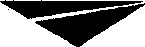 Kosovská	16Jihlava■	100:00090450	DIČ:CZ00090450Číslo objednávky: 76090101	Ze dne: 1103.2019Korespondenční adresa: Ředitelství KSÚSVKosovská 16 Jihlava 586 01pozemních komunikací Znojmo 16.- 17.4.2019 15 účastníkůVěcná správnost Příkazce Správce rozpočtu Vystavil: xxxxxxxxxxxxxxxxx ič: 65767195	Tisk: 12.03.2019informace o politice EMS, BOZP a souvislosti se zavedením integrovaného systému řízení dle ISO 9001, ISO 14001 a specifikace OHSAS 18001 jsou k dispozici na www.ksusv.cz. V prostorách naší oraganizace se řiďte pokyny našeho zástupce. Vyhodnocení významných environmentálních aspektů je následující • Likvidace a odstraňování starých živičných povrchů. * Pokládka nových živičných povrchů. * Chemické odstraňování sněhu z povrchu silnic. * Inertní posyp silnic.* Manipulace s nebezpečným odpadem. Nejvyšší míry rizika BOZP v naší organizaci jsou * Dopravní nehoda nebo havárie ve veřejném dopravním provozu. * Činností spojené s obsluhou motorové pily v souvislosti s nepříznivými klimatickými podmínkami. V případě provádění stavební činnosti budete písemně seznámeni s riziky prostřednictvím stavbyvedoucího.From: xxxxxxxxxxxxxxxx 
Sent: Thursday, March 14, 2019 12:51 PM
To: xxxxxxxxxxxxxxxxxxxxx>
Subject: Re: objednávka semináře k akceptaciDobrý den, v příloze posílám potvrzenou akceptaci.Doufám, že to takto stačí.S přáním pěkného dnexxxxxxxxxxxxxxxxxStrana 1/1PopisCena MJPočetMJZákladSazbaDphCenacelkemvč.dphAktuální otázky správy a údržby3 989,7815,00ks59 846,652112 571,8572 418,50